Манометры показывающие деформационныеОптовым покупателям скидки!!!Манометры электроконтактныеНапоромеры с мембранной коробкойТермоманометрыТермометры биметаллическиеДополнительное оборудование к приборам для измерения давления и темпратурыМанометр общетехнический МЕТЕР ДМ 02-1 (СТАНДАРТ)Манометр общетехнический МЕТЕР ДМ 02-1 (СТАНДАРТ)Манометр общетехнический МЕТЕР ДМ 02-1 (СТАНДАРТ)Манометр общетехнический МЕТЕР ДМ 02-1 (СТАНДАРТ)Манометр общетехнический МЕТЕР ДМ 02-1 (СТАНДАРТ)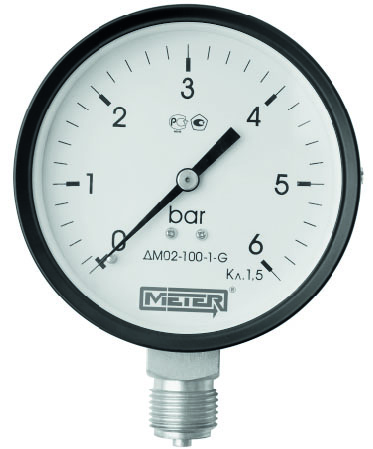 Номинальный диаметр корпуса, ммРезьба присоединенияКласс точностиЦена руб., вкл. НДСЦена руб., вкл. НДСНоминальный диаметр корпуса, ммРезьба присоединенияКласс точностиРяд пределов -1…0…+2,5; 400; 600 (кгс/см2, бар, МПа)Ряд пределов от 4 до 250 (кгс/см2, бар, МПа)50М12x1,5 или G1/42,514914963М12x1,5 или G1/41,5257239100М20х1,5 или G1/21,5560471160М20х1,5 или G1/21,5689644Манометр общетехнический МЕТЕР ДМ 02-2 (ЭКОНОМ)Манометр общетехнический МЕТЕР ДМ 02-2 (ЭКОНОМ)Манометр общетехнический МЕТЕР ДМ 02-2 (ЭКОНОМ)Манометр общетехнический МЕТЕР ДМ 02-2 (ЭКОНОМ)Манометр общетехнический МЕТЕР ДМ 02-2 (ЭКОНОМ)100М20х1,5 или G1/21,5Ряд пределов 6, 10, 16 (кгс/см2, бар)Ряд пределов 6, 10, 16 (кгс/см2, бар)100М20х1,5 или G1/21,5308308Манометр общетехнический, осевое исполнение МЕТЕР ДМ 15Манометр общетехнический, осевое исполнение МЕТЕР ДМ 15Манометр общетехнический, осевое исполнение МЕТЕР ДМ 15Манометр общетехнический, осевое исполнение МЕТЕР ДМ 15Манометр общетехнический, осевое исполнение МЕТЕР ДМ 15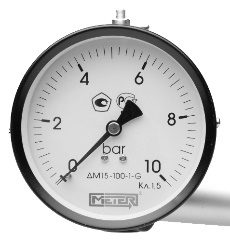 Номинальный диаметр корпуса, ммРезьба присоединенияКласс точностиЦена руб., вкл. НДСЦена руб., вкл. НДСНоминальный диаметр корпуса, ммРезьба присоединенияКласс точностиРяд пределов до 60 (кгс/см2, бар, МПа)Ряд пределов от 100 до 600 (кгс/см2, бар, МПа)63М12х1,5 или G1/42,5239257100М12х1,5 или G1/41,5580644Манометр из нержавеющей стали с трубчатой пружиной МЕТЕР ДМ 90 (коррозионностойкий)Манометр из нержавеющей стали с трубчатой пружиной МЕТЕР ДМ 90 (коррозионностойкий)Манометр из нержавеющей стали с трубчатой пружиной МЕТЕР ДМ 90 (коррозионностойкий)Манометр из нержавеющей стали с трубчатой пружиной МЕТЕР ДМ 90 (коррозионностойкий)Манометр из нержавеющей стали с трубчатой пружиной МЕТЕР ДМ 90 (коррозионностойкий)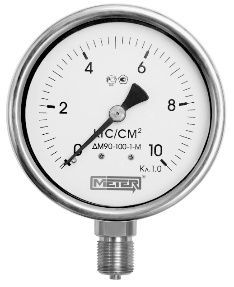 Номинальный диаметр корпуса, ммРезьба присоединенияКласс точностиЦена руб., вкл. НДСЦена руб., вкл. НДСНоминальный диаметр корпуса, ммРезьба присоединенияКласс точностиРяд пределов до 60 (кгс/см2, бар, МПа)Ряд пределов от 100 до 600 (кгс/см2, бар, МПа)63М12x1,5 или G1/41,59371010100М20х1,5 или G1/2118742162160М20х1,5 или G1/2140294498Манометр виброустойчивый МЕТЕР ДМ 93Манометр виброустойчивый МЕТЕР ДМ 93Манометр виброустойчивый МЕТЕР ДМ 93Манометр виброустойчивый МЕТЕР ДМ 93Манометр виброустойчивый МЕТЕР ДМ 93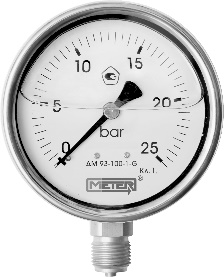 Номинальный диаметр корпуса, ммРезьба присоединенияКласс точностиЦена руб., вкл. НДСЦена руб., вкл. НДСНоминальный диаметр корпуса, ммРезьба присоединенияКласс точностиРяд пределов до 60 (кгс/см2, бар, МПа)Ряд пределов от 100 до 600 (кгс/см2, бар, МПа)63М12х1,5 или G1/41,5593663100М20х1,5 или G1/2113701586160М20х1,5 или G1/2118022163Манометр МЕТЕР ДМ 02-V-100Манометр МЕТЕР ДМ 02-V-100Манометр МЕТЕР ДМ 02-V-100Манометр МЕТЕР ДМ 02-V-100Манометр МЕТЕР ДМ 02-V-100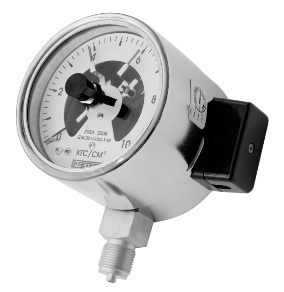 Номинальный диаметр корпуса, ммРезьба присоединенияКласс точности Цена руб., вкл. НДСЦена руб., вкл. НДСНоминальный диаметр корпуса, ммРезьба присоединенияКласс точности Ряд пределов до 60 (кгс/см2 или бар)Ряд пределов от 100 до 600 (кгс/см2 или бар)100М20х1,5 или G1/21,521002349Манометр низких давлений (напоромер) МЕТЕР НМ 06Манометр низких давлений (напоромер) МЕТЕР НМ 06Манометр низких давлений (напоромер) МЕТЕР НМ 06Манометр низких давлений (напоромер) МЕТЕР НМ 06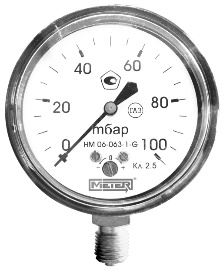 Номинальный диаметр корпуса, ммРезьба присоединенияКласс точностиЦена руб., вкл. НДСНоминальный диаметр корпуса, ммРезьба присоединенияКласс точностиРяд пределов до 400 мбар или 40 кПа63М12х1,5 или G1/42,51370Манометр низких давлений (напоромер) МЕТЕР НМ 96 (промышленное исполнение)Манометр низких давлений (напоромер) МЕТЕР НМ 96 (промышленное исполнение)Манометр низких давлений (напоромер) МЕТЕР НМ 96 (промышленное исполнение)Манометр низких давлений (напоромер) МЕТЕР НМ 96 (промышленное исполнение)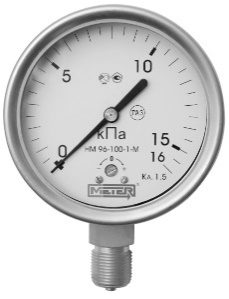 Номинальный диаметр корпуса, ммРезьба присоединенияКласс точностиЦена руб., вкл. НДСНоминальный диаметр корпуса, ммРезьба присоединенияКласс точностиРяд пределов до 400 мбар или 40 кПа100М20х1,5 или G1/21,52378Термоманометр  МЕТЕР ДМ02-ИТТермоманометр  МЕТЕР ДМ02-ИТТермоманометр  МЕТЕР ДМ02-ИТТермоманометр  МЕТЕР ДМ02-ИТ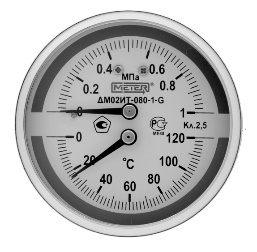 Номинальный диаметр корпуса, ммДиапазон измеренийКласс точностиЦена руб., вкл. НДСНоминальный диаметр корпуса, ммДиапазон измеренийКласс точностидлина штока 46 мм80 радиальный0…+120 С, 0…+160 С, 0…1 МПа, 0…1,6 МПа2,585880 осевой0…+120 С, 0…+160 С, 0…1 МПа, 0…1,6 МПа2,5858Термометр биметаллический общетехнический МЕТЕР ТБ-1, осевое, ТБ-2 радиальное исполнениеТермометр биметаллический общетехнический МЕТЕР ТБ-1, осевое, ТБ-2 радиальное исполнениеТермометр биметаллический общетехнический МЕТЕР ТБ-1, осевое, ТБ-2 радиальное исполнениеТермометр биметаллический общетехнический МЕТЕР ТБ-1, осевое, ТБ-2 радиальное исполнениеТермометр биметаллический общетехнический МЕТЕР ТБ-1, осевое, ТБ-2 радиальное исполнениеТермометр биметаллический общетехнический МЕТЕР ТБ-1, осевое, ТБ-2 радиальное исполнениеТермометр биметаллический общетехнический МЕТЕР ТБ-1, осевое, ТБ-2 радиальное исполнениеТермометр биметаллический общетехнический МЕТЕР ТБ-1, осевое, ТБ-2 радиальное исполнениеТермометр биметаллический общетехнический МЕТЕР ТБ-1, осевое, ТБ-2 радиальное исполнение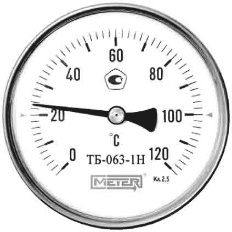 Номинальный диаметр корпуса, ммДиапазон измеренийКласс точностиЦена руб., вкл. НДСЦена руб., вкл. НДСЦена руб., вкл. НДСЦена руб., вкл. НДСЦена руб., вкл. НДСЦена руб., вкл. НДСНоминальный диаметр корпуса, ммДиапазон измеренийКласс точностиШток 40 ммШток 60 ммШток 80 ммШток 100 ммШток 160 ммШток 200 мм63-30; -20...0...50; 60; 80; 120; 160; 2002,531533034536141350980-30; -20...0...50; 60; 80; 120; 160; 2001,5361386418433473558100-30; -20...0...50; 60; 80; 120; 160; 2001,5396425433471514618100 радиальный0…+120; 160; 2001,5708747-772--Термометр биметаллический из нержавеющей стали МЕТЕР ТБ-3, осевое исполнение Термометр биметаллический из нержавеющей стали МЕТЕР ТБ-3, осевое исполнение Термометр биметаллический из нержавеющей стали МЕТЕР ТБ-3, осевое исполнение Термометр биметаллический из нержавеющей стали МЕТЕР ТБ-3, осевое исполнение Термометр биметаллический из нержавеющей стали МЕТЕР ТБ-3, осевое исполнение Термометр биметаллический из нержавеющей стали МЕТЕР ТБ-3, осевое исполнение Термометр биметаллический из нержавеющей стали МЕТЕР ТБ-3, осевое исполнение Термометр биметаллический из нержавеющей стали МЕТЕР ТБ-3, осевое исполнение Термометр биметаллический из нержавеющей стали МЕТЕР ТБ-3, осевое исполнение 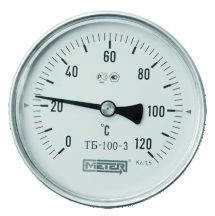 Номинальный диаметр корпуса, ммДиапазон измеренийКласс точностиЦена руб., вкл. НДСЦена руб., вкл. НДСЦена руб., вкл. НДСЦена руб., вкл. НДСЦена руб., вкл. НДСЦена руб., вкл. НДСНоминальный диаметр корпуса, ммДиапазон измеренийКласс точностиШток 40 ммШток 60 ммШток 80 ммШток 100 ммШток 160 ммШток 200 мм80-50...0...60; 100; 120; 160;200;2502,56566927268138661036100-50...0...60; 100; 120; 160;200;2501,583186689998710361209160-50...0...60; 100; 120; 160;200;2501,5100310381073115812091384Термометр биметаллический из нержавеющей стали МЕТЕР ТБ-4, радиальное исполнениеТермометр биметаллический из нержавеющей стали МЕТЕР ТБ-4, радиальное исполнениеТермометр биметаллический из нержавеющей стали МЕТЕР ТБ-4, радиальное исполнениеТермометр биметаллический из нержавеющей стали МЕТЕР ТБ-4, радиальное исполнениеТермометр биметаллический из нержавеющей стали МЕТЕР ТБ-4, радиальное исполнениеТермометр биметаллический из нержавеющей стали МЕТЕР ТБ-4, радиальное исполнениеТермометр биметаллический из нержавеющей стали МЕТЕР ТБ-4, радиальное исполнениеТермометр биметаллический из нержавеющей стали МЕТЕР ТБ-4, радиальное исполнениеТермометр биметаллический из нержавеющей стали МЕТЕР ТБ-4, радиальное исполнение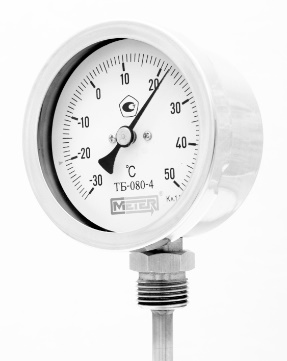 Номинальный диаметр корпуса, ммДиапазон измеренийКласс точностиЦена руб., вкл. НДСЦена руб., вкл. НДСЦена руб., вкл. НДСЦена руб., вкл. НДСЦена руб., вкл. НДСЦена руб., вкл. НДСНоминальный диаметр корпуса, ммДиапазон измеренийКласс точностиШток 40 ммШток 60 ммШток 80 ммШток 100 ммШток 160 ммШток 200 мм80-50...0...60; 100; 120; 160;200;2502,5112312091298138414711557100-50...0...60; 100; 120; 160;200;2501,5147115571642173018151903160-50...0...60; 100; 120; 160;200;2501,5181519021989207621632250Термометр биметаллический из нержавеющей стали МЕТЕР ТБ-5, с поворотным корпусомТермометр биметаллический из нержавеющей стали МЕТЕР ТБ-5, с поворотным корпусомТермометр биметаллический из нержавеющей стали МЕТЕР ТБ-5, с поворотным корпусомТермометр биметаллический из нержавеющей стали МЕТЕР ТБ-5, с поворотным корпусомТермометр биметаллический из нержавеющей стали МЕТЕР ТБ-5, с поворотным корпусомТермометр биметаллический из нержавеющей стали МЕТЕР ТБ-5, с поворотным корпусомТермометр биметаллический из нержавеющей стали МЕТЕР ТБ-5, с поворотным корпусомТермометр биметаллический из нержавеющей стали МЕТЕР ТБ-5, с поворотным корпусомТермометр биметаллический из нержавеющей стали МЕТЕР ТБ-5, с поворотным корпусом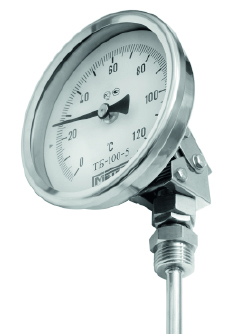 Номинальный диаметр корпуса, ммДиапазон измеренийКласс точностиЦена руб., вкл. НДСЦена руб., вкл. НДСЦена руб., вкл. НДСЦена руб., вкл. НДСЦена руб., вкл. НДСЦена руб., вкл. НДСНоминальный диаметр корпуса, ммДиапазон измеренийКласс точностиШток 40 ммШток 60 ммШток 80 ммШток 100 ммШток 160 ммШток 200 мм80-50...0...60; 100; 120; 160;200;2502,5147115571641173018151905100-50...0...60; 100; 120; 160;200;2501,5181519031989207621622253160-50...0...60; 100; 120; 160;200;2501,5216322532335242025102594Наименование продукцииЦена руб., вкл. НДС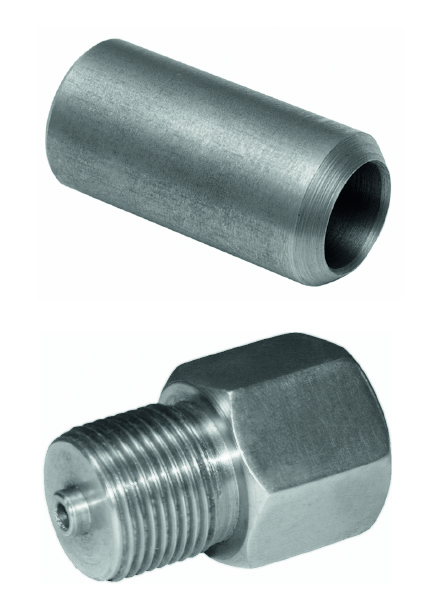 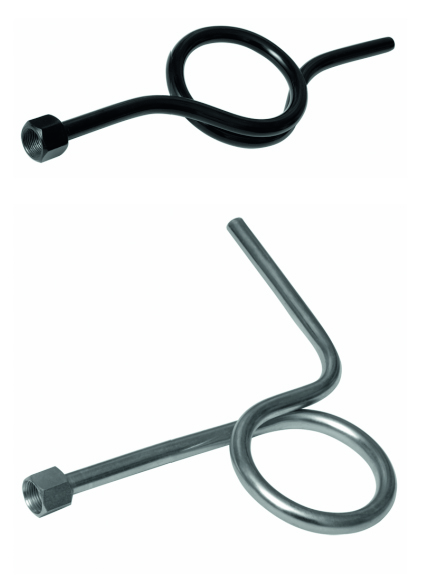 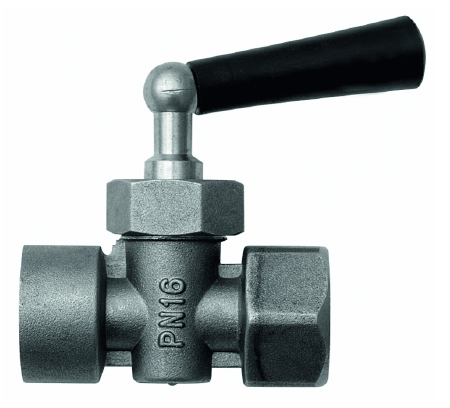 Переходник для манометров М20х1,5- G1/2 латунь (G1/2-М20х1,5 латунь) М12х1,5- G1/4 латунь (G1/4-М12х1,5 латунь)193Кран трехходовой латунный для манометров РN16220Адаптер вварной для термометра (бобышка) G1/2 внутр. (длина 28 мм, сталь)72Демпферная трубка, М20х1,5- G1/2 (G1/2-М20х1,5), сталь 410